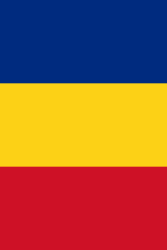 APROB Director interimar: Chiriac NonaConsiliul de administrație nr. 5 din 02.02.2021Regulamentul de organizare și desfășurare a CONFERINȚEI MICILOR CERCETĂTORI, Ediția a XIII-a, Chişinău, MARTIE 2021Suport conceptualARGUMENTConferinţa Micilor Cercetători  este un proiect interdisciplinar orientat spre un mod formativ de abordare a învăţării prin valorificarea practică a teoriei asimilate la ore şi argumentarea ştiinţifică a unor elemente aplicative pornind de la universul apropiat elevului prin elaborarea de proiecte tematice.SCOP Promovarea elevilor cu aptitudini intelectuale şi interes sporit pentru un anumit domeniu de studiu. Antrenarea capacităţilor de cercetare în domeniul ştiinţelor: stimularea elevilor în a crea proiecte de studiu pe diverse teme care valorifică cunoştinţele şi aptitudinile acumulate la diferite discipline şcolare şi unele realităţi concrete din orizontul local și mediul cotidian. Asemenea proiecte solicită din partea elevilor o abordare interdisciplinară a subiectului cercetat şi formularea unor soluţii inovatoare.OBIECTIVEValorificarea caracterului aplicativ al cunoştinţelor teoretice;Asigurarea schimbului de experiență;Susţinerea caracterului investigator;Stimularea creativităţii elevilor;Promovarea spiritului inovator;Asigurarea parteneriatului școală-familie-societate.GRUPA ŢINTĂElevii claselor primare (clasele a III-a și a IV-a) cu potenţial investigator şi inovator.CONDIŢII DE PARTICIPAREElevii pot participa la distanță în cadrul acestei conferințe prin realizarea unui proiect de cercetare și prezentarea acestuia într-un filmuleț de scurt metraj, linkul căruia, ulterior, va fi transmis comisiei de evaluare (cu permisiunea deschisă a vizualizării acestuia).PREZENTAREA CERCETĂRII: FILMULEȚ DE SCURT METRAJCerințe tehnice:Formatul recomandat MPEG 4 (MP4) cu durata de 3 - 5 minute.La început sau la final va apărea informațiile despre autorul filmului: nume, prenume, clasa, învățător-coordonator, instituția, localitatea;Filmulețul nu va conține imagini care necesită obținerea drepturilor de autor sau orice alt material ce încalcă drepturi de autor, dreptul proprietății intelectuale sau alte drepturi conexe;Filmulețul nu va încuraja activități periculoase sau nesigure;Filmulețul în care apar persoane terțe se va face cu acordul lor sau a părintelui/tutorelui.Repere specifice:Filmul de scurt metraj reprezintă o lucrare realizată personal, ce nu a fost postată pe alte site-uri, nu a participat la alte concursuri;Filmul de scurt metraj are un titlu potrivit tematicii alese pentru cercetare;Nu se acceptă videouri din internet;Filmul identifică o problemă și propune soluționarea ei cu implicarea personală concretă;Indicatori de conținut pentru prezentările video:Argument introductiv;Problematica identificată;Soluţia preconizată;Strategia urmată (obiectiv general, metode utilizate, etape parcurse);Scurta descriere a unui experiment (un demers aplicativ);Rezultatele obţinute și importanţa lor;Concluzii.CRITERII DE EVALUAREIdentificarea unei probleme și propunerea soluționării ei cu implicarea personală concretă  – 10 puncte;Partea experimentală (utilizarea exemplelor și a datelor) – 10 puncte;Formularea concluziei – 5 puncte;Claritatea și logica expunerii, corectitudinea exprimării – 10 puncte.Originalitatea titlului – 3 p;Filmul transmite un mesaj clar – 4 puncte;Respectarea cerințelor tehnice – 5 puncte;Respectarea timpului filmului (3-5 minute) – 3 puncte.Total: 50 puncteETAPELE DESFĂȘURĂRII Etapa I: Inițierea elevilor. Realizarea cercetării și a filmulețului: 08.02.-28.02.2021Etapa a II-a: Expedierea linkului filmulețului conform ofertei: 01.03.-15.03.2021Etapa a III-a: Evaluarea filmulețelor de scurt metraj: 16.03-28.03.2021Etapa a IV-a: Anunțarea rezultatelor evaluării și transmiterea diplomelor pentru elevi și învățători: 29.03-31.03. 2021 (pe e-mailul învățătorului-coordonator)Obligatoriu învățătorul-coordonator al cercetării trebuie să dețină Acordul semnat de către unul dintre părinții copilului întru asigurarea permisiunii de a distribui echipei de evaluatori filmulețul cu participarea copilului.Înscrierea elevilor la conferință se efectuează în baza completării ofertei de participare conform tabelului de mai jos și expedierii acesteia de către învățătorul-coordonator al cercetării pe adresa de e-mail: miciicercetatori.asachi@gmail.com NOTĂ: Nu se acceptă transmiterea lucrărilor de către părinți (oferta de participare în care va fi inclus și linkul pentru a putea viziona filmulețul (pe Google Drive ș.a.) va fi transmis doar de învățătorul-coordonator.ECHIPA DE ORGANIZAREProf. Chiriac Nona – director interimar al Instituției Publice Liceul Teoretic „Gheorghe Asachi”, coordonatorul proiectuluiProf. Sandu-Grosu Svetlana, director adjunct IP LT „Gheorghe Asachi”Înv. Ene Veronica, șef Comisia metodică învățământ primarÎnvățătorii din cadrul COMISIEI METODICE ÎNVĂȚĂMÂNT PRIMAR, IP LT „GHEORGHE ASACHI”DATE DE CONTACTInstituția Publică Liceul Teoretic „Gheorghe Asachi”Str. Bucureşti  H I Ş I N Ă U,Tel: +(373 22) 223460e-mailul conferinței: miciicercetatori.asachi@gmail.com_____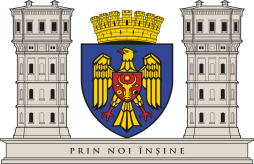 CONSILIUL MUNICIPAL CHIȘINĂUPRIMAR GENERAL AL MUNICIPIULUI CHIȘINĂUDIRECȚIA GENERALĂ EDUCAȚIE, TINERET ȘI SPORT  INSTITUȚIA PUBLICĂ LICEUL TEORETIC „GHEORGHE ASACHI”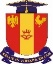 Linkul filmulețului de scurt metrajSubiectul cercetării sautitlulNumele, prenumele elevuluiClasaNumele, prenumele învățătorului-coordonatorInstituțiaE-mailul învățătorului